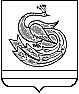 АДМИНИСТРАЦИЯ ПЛАСТОВСКОГО МУНИЦИПАЛЬНОГО РАЙОНАП О С Т А Н О В Л Е Н И Е«_23__»_____11_____2018 г.                                                         №__1011_Об утверждении перечня земельных участков,планируемых к бесплатному предоставлениюгражданам в 2019 году на территории Пластовского муниципального района         В соответствии с Земельным кодексом Российской Федерации от 25.10.2001 года № 136-ФЗ, Законом Челябинской области  от 28.04.2011 года №121-ЗО «О бесплатном предоставлении земельных участков в собственность граждан для индивидуального жилищного строительства или ведения личного подсобного хозяйства с возведением жилого дома на приусадебном земельном участке на территории  Челябинской области»,ПОСТАНОВЛЯЮ:       1. Утвердить Перечень земельных участков, планируемых к бесплатному предоставлению гражданам в 2019 году на территории Пластовского муниципального района (Приложение 1).       2. Опубликовать настоящее постановление в газете «Знамя Октября», а также разместить на официальном сайте администрации  Пластовского муниципального района в сети «Интернет».       3. Организацию выполнения настоящего постановления возложить на заместителя главы Пластовского муниципального района по управлению экономикой и муниципальным имуществом Федорцову С.А.Глава Пластовскогомуниципального района                                                          А.В.Неклюдов                                                                                                                     Приложение1                                                                               к  постановлению администрации                                                           Пластовского муниципального района                                                             от «_23_» ___11___2018г. №_1011_ПЕРЕЧЕНЬземельных участков, планируемых к бесплатному предоставлению гражданам в 2019 году на территории Пластовского муниципального района         Пластовское городское поселение         1. г.Пласт, ул. Спартака, д.108а, кадастровый номер земельного участка 74:26:1104002:281,площадь1200 кв.м.          2.  г. Пласт, ул. Боровая, д.2 а, кадастровый номер земельного участка 74:26:1104008:146, площадь 1200 кв.м.          3.  г. Пласт, ул. Боровая, д.16 б,  кадастровый номер земельного участка 74:26:1104008:145, площадь 1200 кв.м.          4.  г. Пласт, ул. Мостовая, д.2 а, кадастровый номер земельного участка 74:26:1101002:299, площадь 1200 кв.м.          5.  г. Пласт, ул. Мостовая, д.4 а, кадастровый номер земельного участка 74:26:1101002:298, площадь 1200 кв.м.          6. г. Пласт, ул. Ленина, д.135а,  кадастровый номер земельного участка 74:26:1101001:120, площадь 1549 кв.м.         Борисовское сельское поселениес. Борисовка, ул. Советская, д. 51 а, кадастровый номер земельного 74:26:1400002:785, площадь 2000 кв.м.с. Борисовка, ул. Победы, д.15 а, кадастровый номер земельного участка 74:26:1400003:370, площадь 2000 кв.м.         Демаринское сельское поселение         1. с. Михайловка, ул. Набережная, д.69 а, кадастровый номер земельного участка 74:26:0900001:242, площадь 2000 кв.м.          2. с. Демарино, ул. Красных Партизан, д. 50 а, кадастровый номер земельного участка 74:26:0600001:574, площадь 2780 кв.м.          3. с. Кукушка, ул.Заречная, д.6, кадастровый номер земельного участка 74:26:0100002:12, площадь 1603 кв.м.         Кочкарское сельское поселение         1. с. Верхняя Кабанка, ул. Молодежная, д. 16, кадастровый номер земельного участка 74:26:0800003:614, площадь 1767 кв.м.          2. с. Кочкарь, ул.Библиотечная, д.6а, кадастровый номер земельного участка 74:26:0700001:751, площадь 731кв.м.         3. с. Поляновка, ул.Захаровская,д.1а, кадастровый номер земельного участка 74:26:1000002:64, площадь1445 кв.м.         Степнинское сельское поселение         1. с. Степное, ул. Победы, д. 25, кадастровый номер земельного участка 74:20:0102001:1493, площадь 2000 кв.м.         2. с. Степное, ул. Советская, д. 76, кадастровый номер земельного участка 74:20:0102001:1494, площадь 2217 кв.м.         3. с. Степное, ул. Центральная, д. 50, кадастровый номер земельного участка 74:20:0102001:1488, площадь 969 кв.м.